Liceo Giulio Cesare-Manara Valgimigli  - Istituto Tecnico Economico Roberto Valturio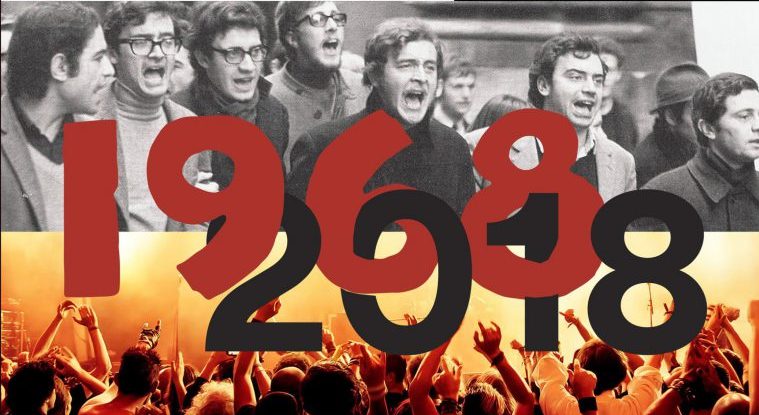 “Vogliamo tutto” 1968-2018MOSTRAA cura diAndrea Avveduto, Maria Bocci, Pietro Bongiolatti, Edoardo Bressan, Marta Busani, Francesco Magni, Luca Pesenti, Paolo Valvo12 – 19 maggio 2019Common Space via Quintino Sella 21 – RiminiInaugurazione Domenica 12 maggio 2019 h.16 Orari: Mattino h. 10 – 13, Pomeriggio h. 16-19.30Prenotazione per le scuole al num. 347-9974454La mostra “Vogliamo tutto” 1968-2018 - riduzione dell’omonima mostra organizzata dal Meeting per l’amicizia fra i popoli  di Rimini (2018), corredata di video-documentazione sugli eventi riminesi a cura del Centro culturale Il Portico del Vasaio, nasce dall’interesse di studiare il fenomeno storico e culturale nel quale i giovani per la prima volta emergono come categoria sociale autonoma. A distanza di cinquant’anni, il Sessantotto ancora esercita sui giovani interesse e fascino per la sua portata innovativa e la rivoluzione antropologica prodotta perché, aldilà di contraddizioni e disillusioni, rimane riferimento significativo di attuali modelli culturali  e costumi sociali.